 Découpe et classe les mots suivant comme tu le souhaites.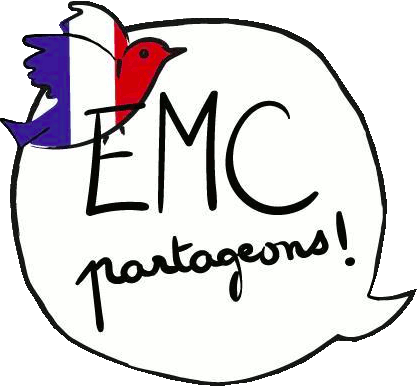 Attention, il faudra être capable de justifier ton choix. Découpe et classe les mots suivant comme tu le souhaites.Attention, il faudra être capable de justifier ton choix.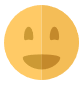 La joie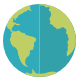 La terre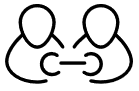 Unir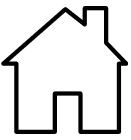 Accueillir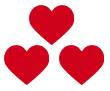 Les cœurs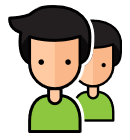 Des frères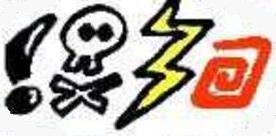 La haine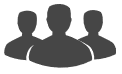 Les hommes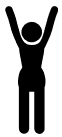 Le bonheurLa joieLa terreUnirAccueillirLes cœursDes frèresLa haineLes hommesLe bonheur